TO PURCHASE COLD WAR MEDAL SETPlease note that all prices include postage and Handling. You may order by sending a personal check or money order to:Foxfall Medals
P.O. Box 710
Madison,Virginia 22727If you have any questions, please feel free to contact us at:foxfall.medals@gmail.com Basic Medal Set
Full size medal and ribbon bar



$24.95 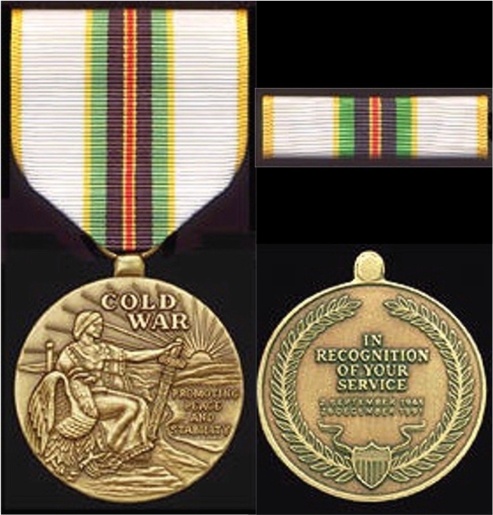 Top of FormBottom of FormFull Medal Set
Full size medal and ribbon bar, miniature, and lapel pin



$30.95 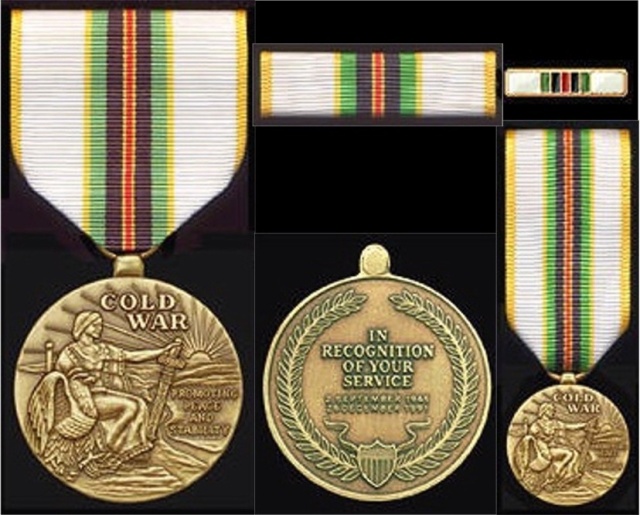 Top of FormBottom of Form